ARTS PLASTIQUES					Origami (colombe)Qu’est-ce que l’origami ?Art traditionnel japonais du papier plié et découpé. L'origami (折り紙?, de oru, « plier », et kami, « papier », changé en gami,  est l'art du pliage du papier.	Voir la vidéo en ouvrant le lien https://youtu.be/t7z1tvq4bvg1 –  Préparer 2 colombes de différentes couleurs avec la technique de l’origami en se référant à la vidéo.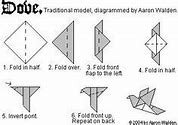 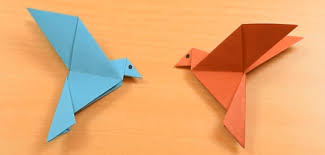 Collège des Dominicaines de notre Dame de la Délivrande – Araya-Classe : CE2                                                                 Avril 2020 – 2e semaine Nom : ________________________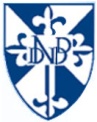 